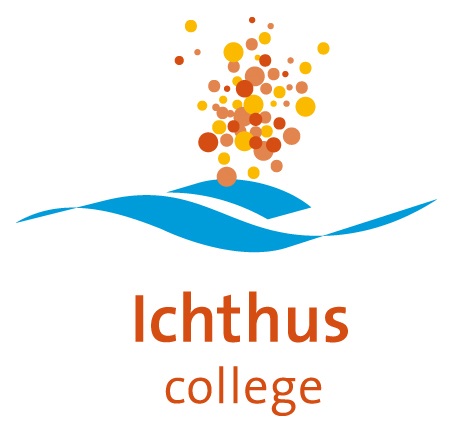 Naam schooldocument: Doorstroom binnen Ichthus KampenPortefeuille SLT-lid: G.B. VeldhuizenNaam taakhouder/eigenaar: G.B. Veldhuizen	Versie: 3Datum bijstelling: jan 2024Status: (prioriteit, gemiddeld, laag): gemiddeldDoorstroom binnen Ichthus KampenElk jaar komt het voor dat leerlingen van leerroute willen wisselen. Een lager of hoger niveau lijkt beter aan te sluiten bij de leerling. In dit document beschrijven we welke procedure gevolg wordt. De procedure kan zowel gedurende het jaar worden doorlopen, alsook aan het einde van het schooljaar richting het nieuwe schooljaar. Speciale aandacht is er voor de overstap van TL2 naar KBL3. Voorts is in dit document een opzet van Plan van Aanpak opgenomen om de doorstroom tot een succes te maken. Het document wordt afgesloten met een overzicht van vakken in de bovenbouw en de bijbehorende in te halen onderdelen.Procedure overstap van leerroute:Op het moment dat een leerling, ouder/verzorger of mentor gedurende het schooljaar constateert dat overstap naar een andere leerroute goed zou zijn, wordt dit eerst binnen deze driehoek (leerling, ouder/verzorger, mentor) gesproken om tot een gezamenlijk verzoek te komen. Vervolgens neemt de mentor contact op met de CLB’er van de leerroute waarin de leerling zich bevindt.De CLB’er onderzoekt samen met de mentor of overstap inderdaad de juiste weg is; is er sprake van uitval of juist onderpresteren? Of is er sprake van problematiek die moet worden aangepakt binnen de leerroute waarin de leerling geplaatst is? 
Vuistregel is dat een leerling niet in de eerste periode van niveau wisselt; er is nog te weinig tijd geweest om te constateren of de leerroute echt niet bij de leerling past.Als er besloten wordt tot overstap naar een andere leerroute, wordt bij de teamleiders van beide leerroutes geïnformeerd naar de mogelijkheden: is er plaats in de ‘ontvangende’ leerroute? In dit gesprek wordt ook een moment vastgesteld. Indien een leerling in de bovenbouw zit, wordt de decaan van de ontvangende leerroute betrokken. Deze stelt de leerling in staat om een goede profielkeuze te maken.Er wordt een Plan van Aanpak opgesteld door de mentor. Indien er geen plaats is in de ‘ontvangende’ leerroute, dan kan onderzocht worden of er aanpassingen aan het programma te maken zijn binnen de klas waarin de leerling geplaatst is.In het Plan van Aanpak wordt in de bovenbouw per vak beschreven welke achterstanden er zijn en hoe deze ingehaald worden. Hiervoor kunnen mentor, vakdocenten, ouders/verzorgers en leerling terecht in het laatste gedeelte van dit document.Op het Plan van Aanpak worden evaluatiemomenten ingebouwd. Zodra de overstap goed heeft gemaakt (er zijn geen achterstanden meer zijn ten opzichte van de andere leerlingen in de nieuwe klas), dan wordt de procedure afgesloten door de mentor.Als de overstap aan het eind van het schooljaar plaatsvindt, loopt het Plan van Aanpak door in het nieuwe schooljaar. De nieuwe mentor wordt eigenaar en sluit de procedure af op het moment dat de leerling de overstap goed heeft gemaakt.Overstap TL2 – KBL3Overstappen van TL 2 naar KBL 3 vraagt een aanvulling op het bovenstaande, om ervoor te zorgen dat de leerling het juiste profiel kiest.1.       In klas 2 TL en TH wordt twee weken na toetsweek 2 een eerste inventarisatie gedaan en een pre advies gegeven. CLB’er stelt de vraag aan de mentoren, mentor inventariseert en koppelt terug naar CLB’er.2.      Leerlingen met pre advies KBL kiezen 2 TIZ modules van 6 weken en volgen deze op VIA. Afhankelijk van het aantal leerlingen, volgen de leerlingen deze lessen in een aparte groep, of samen met de andere leerlingen op VIA; teamleiders VIA beslissen hierover (midden januari).3.      Na deze rondes kiest de leerling een profiel en volgt er een sollicitatiegesprek met de docent van dit profiel op VIA. Leerling kiest profiel met huidige mentor en ouders; geeft dit door aan de CLB’er. CLB’er VIA regelt de sollicitatiegesprekken.4.      Ouders van deze TL leerlingen worden uitgenodigd door teamleiders VIA voor de voorlichting voor klas 2 op VIA.5.      Na toetsweek 3 prognose met profielkeuze aanleveren (75-25%?)6.      Prognose KBL: Leerlingen in toetsweek 4 toetsen laten maken (iig de kernvakken + keuzevak van het gekozen profiel); norm stellen voor overgang. Plan van aanpak maken en norm stellen. Mentor maakt plan van aanpak; CLB’er monitort. KBL cijfers van de 3e periode moeten voldoen aan de overgangsnormen van KBL2 naar KBL3. Als dat niet het geval is, wordt de leerling besproken. CLB’ers zijn betrokken in dit proces.7.      Duits evt. vervroegd afsluitenAanvullende opmerkingen:CLB’er van de ‘leverende leerroute’ (mavo) is verantwoordelijk voor het procesAls een leerling pas na de tweede periode een KBL-advies krijgt, krijgt de leerling een verkorte voorlichting over de profielen door decaan (VIA), samen met de mentor volgt een profielkeuze. Daarna wordt er een sollicitatiegesprek op het VIA gehouden en kan de leerling in de derde periode meedraaien met de gekozen TIZ-richting.Overstap H3 – TL4In TL3 begint een leerling aan het voorexamenjaar. Dit betekent dat een overstap van havo 3 naar TL4 ervoor zorgt dat een leerling op achterstand start in TL4. Voor zowel de leerling, de docenten alsook de organisatie levert dit een onevenredige werklast op. In beginsel hanteren we daarom de volgende uitgangspunten:Een leerling die doubleert in havo 3 willen we in de gelegenheid stellen om door te stromen naar TL4 op het moment dat hij / zij de norm opnieuw niet haalt en we wel zien dat TL4 mogelijk haalbaar is.Voor een goede doorstroom havo 3 – TL4 is het van belang om een (groot) deel van het schooljaar voorafgaand aan TL4 te volgen in een TL3 klas en zodoende zoveel mogelijk onderdelen van TL3 af te ronden.Op voorhand worden 5 plekken in de TL3 klassen gereserveerd voor dergelijke leerlingen.Twee weken na toetsweek 2 wordt door de CLB’er, in samenspraak met LMC’er en mentoren havo 3, bepaalt welke leerling vanaf 1 februari overstapt van havo 3 naar tl 3. Deze leerling zal fysiek plaatsnemen in een TL3 klas. Als er nog plek over is in de TL3 klas, dan zouden andere leerlingen (niet-doublanten havo 3) ook gebruik kunnen maken van deze overstapmogelijkheid. Maar alléén als er plek is. De toelating wordt bepaald door CLB’er havo, teamleider havo en teamleider mavo op basis van input van de mentoren van de betrokken leerlingen én de tl 3 klassen.Indien een leerling geen gebruikmaakt van de overstapmogelijkheid, dan blijft de leerling gedurende het schooljaar les volgen in havo 3. Doorstroom naar TL4 aan het eind van het schooljaar is in dat geval niet mogelijk.Aandachtpunten bij overstap gedurende het schooljaar (van H3 naar TL3 ín febr. van het schooljaar)Plaatsingsopties bespreken met roosterzakenBoeken regelen via Karin HuismanInformeren huidige lesgevers door huidige mentorenInformeren lesgevers 3TL door CLB-erMentoren inlichten en samen kijken welke leerling in welke klas wordt geplaats en de persoonlijke mentor vastleggenDoorgeven wijzigingen aan de leerling administratie Plan van Aanpak overstap ..(leerroute waaruit de leerling vertrekt).. – ..(leerroute waar de leerling naartoe gaat)..Naam leerling: ……………………………Klas: ..(huidige klas)..Datum: ..[naam leerling] wil overstap maken naar: ..Behoefte overstap leerling:Advies ouders:Advies mentor:Advies docententeam:(bovenbouw) Profielkeuze: Inhaaltraject per vakTijdspad(plan de hierboven genoemde inhaalstof in de vorm van activiteiten per week / maand)Vast contactmoment met mentor: ma / di / wo / do / vr , … lesuurGespreksvragen:Welke problemen hebben zich voor gedaan tijdens het schooljaar?:Wat had de leerling nodig om sneller of wel te slagen?Wat vindt de leerling zelf van zijn/haar voortgang?Wat vinden ouders van de voortgang?Tips voor leerling:Tips voor verbetertraject:Evaluatiemoment 1Datum …Wat is er al ingehaald?Wat moet er nog worden ingehaald?Krijgt de leerling voldoende begeleiding?Is de overstap afgerond? Anders een nieuw evaluatiemoment plannen met dezelfde vragen als hierboven.Vindt er tussendoor een klas/mentorwissel plaats?Advies aan nieuwe mentor:…………Advies aan leerling/ouders:……….Overzicht in te halen onderdelen bovenbouw CampusVak InhaalwerkTijdens de reguliere lesBuiten de reguliere les omGodsdienstInhalen PO's die nog niet gemaakt zijn en havo 3 cijfers overnemen als SE-cijfers indien ze hetzelfde onderwerp betreffen. Anders SE-onderdelen inhalen.'Meedoen met de rest van het programmaPO’s / eventueel toetsen.NederlandsNVTDuitsNVTEngelsNVTWiskundeHoofdstuk 7 oppervlakte en inhoud + hoofdstuk 10 gonio. Getal en Ruimte TL3 boekBuiten de les om zelfstudie . Dit wordt afgesloten met een repetitie.BiologieNVTAan het eind van het schooljaar is er een SE over hst.1 en hst.2  (deze stof dus zelf doornemen) en hst.6 MaatschappijleerInhalen onderdelen die al afgerond zijn door de rest van de leerlingen.EconomieNVTSLBCKV/KunstvakkenFilmverslagNietThuis een film kijken en er een verslag over schrijven.TekenenGeen inhaalwerkAardrijkskundeGeschiedenisn.v.t.Volgt reguliere lessenLezen & leren stof H1 + H2 (is examenstof)Natuur/scheikunde 1Handelingsdeel practicumNatuur/Scheikunde 2NVTBewegingsonderwijsSport oriëntatie, deze kunnen ze inhalen tijdens het schooljaar 22/23VakLeerstof oude leerrouteLeerstof nieuwe leerrouteWat moet de leerling inhalenOp welke manier wordt dit gecontroleerd (toets / huiswerkcontrole)Van havo 3 naar TL4 (en eventueel van H4 naar TL4)Van havo 3 naar TL4 (en eventueel van H4 naar TL4)Wettelijke kadersN.V.T.Algemene voorwaardenEen leerling is vanuit havo 3 door de docentenvergadering toegelaten tot TL4. Daarbij wordt gekeken naar het traject dat hierboven is benoemd.Algemene voorwaardenEen leerling is vanuit havo 3 door de docentenvergadering toegelaten tot TL4. Daarbij wordt gekeken naar het traject dat hierboven is benoemd.Algemene voorwaardenEen leerling van een andere school die daar doubleert in Havo 3, is niet toelaatbaar in TL4.Tijdpad belangrijkOverstap van H3 naar TL4 is onwenselijk. Als er tóch noodzaak is om dit te doen, dan zo vroeg mogelijk in het studiejaar van H3 (de leerling stapt dan over van H3 naar TL3 of bereidt zich binnen H3 voor op doorstroom naar TL4). Zie uitgebreid tijdspad hierboven.cursusjaarvakNoodzakelijk om in te halenWenslijk om in te halen23/24AKSe inhalen over in TL3 aangeboden examenstofn.v.t.23/24BISE1 H1, H2, H6Boek leerjaar 3TL [H1 t/m H6]23/24bsmnvt23/24ckvallesnvt23/24drnvt23/24DUDUSE lezen inhalen in tentamenweek TL3 23/24ECnvt-23/24ENmeedoen tentamenweek TL3: reading test + listening test voor SE TL3 gemiddelde.23/24GDChecken of het programma H3 – TL4 nog steeds hetzelfde is. In dat geval cijfers overnemen en SE-onderdelen van maken.23/24GSnvt-23/24hvnvt23/24KuAnvt23/24loSportorientatie BB23/24MASE 1 en SE 2 TL-3PO (handelingsdelen) TL-3, evt. in vorm van lesbrieven23/24munvt23/24Nask1nvt23/24NE23/24Nask2Hst 6 tl3 inhalen, voldoende op repetie hoofdstuk 3 in havo 3 anders verplicht hst 4. Hst 4 (als reactievergelijkingen en dus hoofdstuk 3 uit havo 3 niet goed in zit23/24tenvt23/24WisPO over Statistiek & Hoofdstuk 7 oppervlakte en inhoud + hoofdstuk 10 gonio. Getal en Ruimte TL3 boekN.v.t.Van TL4 naar H4Wettelijke kadersJe moet op 7 vakken examen hebben gedaan in TL-4; afwijken hiervan is mogelijk indien er een positief advies komt van het docententeam.Algemene voorwaardenJe moet geslaagd zijn voor TL4Tijdpad belangrijk nvtcursusjaarvakNoodzakelijk om in te halenWenslijk om in te halen23/24AKnvtsterk afraden om AK in H4 te hebben als er geen AK gevolgd is in bovenbouw TLKaartvaardigheden23/24BInvtScheikunde en basisvaardigheden rekenen23/24bsmnvt23/24ckvnvt23/24drnvt23/24DU nvtExamen TL Duits afgerond met minstens een 6.5 voor leesvaardigheid en luistervaardigheid23/24ECnvt23/24ENnvt23/24FAnvtBij voorkeur geen FA in pakket kiezen ivm ontbreken FA op TL23/24GDnvt23/24GS--23/24hvnvt23/24KuAnvt23/24lonvt23/24MANvt – programma H4 ‘gewoon’ volgen, geen vrijstelling.23/24BE(CO)nvt23/24munvt23/24NAnvtExamen NASK23/24NEParagrafen Formuleren maken uit boek h323/24SKNvtExamen NASK23/24tenvt23/24WisAnvtWiskunde in pakket; eerste drie hoofdstukken Getal en Ruimte Overstap havo/MBO techniek23/24WisBnvtWiskunde in pakket; minstens een 8,0 of hoger voor het examen gehaald.Alle zes hoofdstukken Getal en Ruimte Overstap havo/MBO techniekVan H5 naar V5Wettelijke kadersEr bestaat geen landelijke richtlijn. Schoolbesturen zijn bevoegd om eisen te stellen bij de overgang of doorstroom van het ene naar het andere onderwijsniveau. 
Een leerling kan vrijstelling krijgen voor de vakken MA en CKV (https://www.rijksoverheid.nl/onderwerpen/voortgezet-onderwijs/vraag-en-antwoord/overstappen-in-bovenbouw-havo-vwo) . Ook zijn de voorwaarden opgenomen in het examenreglement. Er bestaat geen landelijke richtlijn. Schoolbesturen zijn bevoegd om eisen te stellen bij de overgang of doorstroom van het ene naar het andere onderwijsniveau. 
Een leerling kan vrijstelling krijgen voor de vakken MA en CKV (https://www.rijksoverheid.nl/onderwerpen/voortgezet-onderwijs/vraag-en-antwoord/overstappen-in-bovenbouw-havo-vwo) . Ook zijn de voorwaarden opgenomen in het examenreglement. Algemene voorwaarden·        Een havoleerling is toelaatbaar in atheneum 5, wanneer hij op zijn eindlijst tenminste gemiddeld een 6,5 heeft behaald en bij de klassenbespreking (periode 3) resp. uitslagvergadering een positief bindend studieadvies krijgt. Bij het studieadvies wordt gekeken naar inzicht, resultaten van het school- en eindexamen (met extra aandacht voor de kernvakken) en leerhouding. Bij gemiddeld 6,4 of lager is de leerling niet toelaatbaar, ook niet op voordracht van de mentor of teamleider. ·        Een havoleerling is toelaatbaar in atheneum 5, wanneer hij op zijn eindlijst tenminste gemiddeld een 6,5 heeft behaald en bij de klassenbespreking (periode 3) resp. uitslagvergadering een positief bindend studieadvies krijgt. Bij het studieadvies wordt gekeken naar inzicht, resultaten van het school- en eindexamen (met extra aandacht voor de kernvakken) en leerhouding. Bij gemiddeld 6,4 of lager is de leerling niet toelaatbaar, ook niet op voordracht van de mentor of teamleider. Algemene voorwaarden·        Een havoleerling is toelaatbaar in atheneum 5, wanneer hij op zijn eindlijst tenminste gemiddeld een 6,5 heeft behaald en bij de klassenbespreking (periode 3) resp. uitslagvergadering een positief bindend studieadvies krijgt. Bij het studieadvies wordt gekeken naar inzicht, resultaten van het school- en eindexamen (met extra aandacht voor de kernvakken) en leerhouding. Bij gemiddeld 6,4 of lager is de leerling niet toelaatbaar, ook niet op voordracht van de mentor of teamleider. ·        Een havoleerling is toelaatbaar in atheneum 5, wanneer hij op zijn eindlijst tenminste gemiddeld een 6,5 heeft behaald en bij de klassenbespreking (periode 3) resp. uitslagvergadering een positief bindend studieadvies krijgt. Bij het studieadvies wordt gekeken naar inzicht, resultaten van het school- en eindexamen (met extra aandacht voor de kernvakken) en leerhouding. Bij gemiddeld 6,4 of lager is de leerling niet toelaatbaar, ook niet op voordracht van de mentor of teamleider. Algemene voorwaarden·        Een havoleerling is toelaatbaar in atheneum 5, wanneer hij op zijn eindlijst tenminste gemiddeld een 6,5 heeft behaald en bij de klassenbespreking (periode 3) resp. uitslagvergadering een positief bindend studieadvies krijgt. Bij het studieadvies wordt gekeken naar inzicht, resultaten van het school- en eindexamen (met extra aandacht voor de kernvakken) en leerhouding. Bij gemiddeld 6,4 of lager is de leerling niet toelaatbaar, ook niet op voordracht van de mentor of teamleider. ·        Een havoleerling is toelaatbaar in atheneum 5, wanneer hij op zijn eindlijst tenminste gemiddeld een 6,5 heeft behaald en bij de klassenbespreking (periode 3) resp. uitslagvergadering een positief bindend studieadvies krijgt. Bij het studieadvies wordt gekeken naar inzicht, resultaten van het school- en eindexamen (met extra aandacht voor de kernvakken) en leerhouding. Bij gemiddeld 6,4 of lager is de leerling niet toelaatbaar, ook niet op voordracht van de mentor of teamleider. Algemene voorwaarden·        Een havoleerling is toelaatbaar in atheneum 5, wanneer hij op zijn eindlijst tenminste gemiddeld een 6,5 heeft behaald en bij de klassenbespreking (periode 3) resp. uitslagvergadering een positief bindend studieadvies krijgt. Bij het studieadvies wordt gekeken naar inzicht, resultaten van het school- en eindexamen (met extra aandacht voor de kernvakken) en leerhouding. Bij gemiddeld 6,4 of lager is de leerling niet toelaatbaar, ook niet op voordracht van de mentor of teamleider. ·        Een havoleerling is toelaatbaar in atheneum 5, wanneer hij op zijn eindlijst tenminste gemiddeld een 6,5 heeft behaald en bij de klassenbespreking (periode 3) resp. uitslagvergadering een positief bindend studieadvies krijgt. Bij het studieadvies wordt gekeken naar inzicht, resultaten van het school- en eindexamen (met extra aandacht voor de kernvakken) en leerhouding. Bij gemiddeld 6,4 of lager is de leerling niet toelaatbaar, ook niet op voordracht van de mentor of teamleider. Algemene voorwaarden·        Voor leerlingen die zich aanmelden vanuit een andere school geldt dat zij toelaatbaar zijn met tenminste een 6,5 op het centraal examen (sic!) en na een positief bindend studieadvies van de teamleider en decaan atheneum. ·        Voor leerlingen die zich aanmelden vanuit een andere school geldt dat zij toelaatbaar zijn met tenminste een 6,5 op het centraal examen (sic!) en na een positief bindend studieadvies van de teamleider en decaan atheneum. Algemene voorwaarden·        Een vak waarin op havo geen examen is gedaan, kan pas worden gekozen voor atheneum 5 nadat de decaan een positief advies heeft van de havo 5- vakdocent. De decaan benadert hem hiervoor. ·        Een vak waarin op havo geen examen is gedaan, kan pas worden gekozen voor atheneum 5 nadat de decaan een positief advies heeft van de havo 5- vakdocent. De decaan benadert hem hiervoor. Algemene voorwaarden·        Een vak waarin op havo geen examen is gedaan, kan pas worden gekozen voor atheneum 5 nadat de decaan een positief advies heeft van de havo 5- vakdocent. De decaan benadert hem hiervoor. ·        Een vak waarin op havo geen examen is gedaan, kan pas worden gekozen voor atheneum 5 nadat de decaan een positief advies heeft van de havo 5- vakdocent. De decaan benadert hem hiervoor. Algemene voorwaarden·        Voor elk vak dat ontbreekt in het havo-vakkenpakket, is de leerling verplicht een schakelprogramma te volgen. Het eerste deel daarvan moet voor de zomervakantie zijn afgerond, dit is een bindende voorwaarde. Het tweede deel moet zijn afgerond aan het einde van de eerste lesperiode in atheneum 5. Dit is geen bindende voorwaarde. ·        Voor elk vak dat ontbreekt in het havo-vakkenpakket, is de leerling verplicht een schakelprogramma te volgen. Het eerste deel daarvan moet voor de zomervakantie zijn afgerond, dit is een bindende voorwaarde. Het tweede deel moet zijn afgerond aan het einde van de eerste lesperiode in atheneum 5. Dit is geen bindende voorwaarde. Algemene voorwaarden·        Voor elk vak dat ontbreekt in het havo-vakkenpakket, is de leerling verplicht een schakelprogramma te volgen. Het eerste deel daarvan moet voor de zomervakantie zijn afgerond, dit is een bindende voorwaarde. Het tweede deel moet zijn afgerond aan het einde van de eerste lesperiode in atheneum 5. Dit is geen bindende voorwaarde. ·        Voor elk vak dat ontbreekt in het havo-vakkenpakket, is de leerling verplicht een schakelprogramma te volgen. Het eerste deel daarvan moet voor de zomervakantie zijn afgerond, dit is een bindende voorwaarde. Het tweede deel moet zijn afgerond aan het einde van de eerste lesperiode in atheneum 5. Dit is geen bindende voorwaarde. Tijdpad belangrijkVoor zomervakantie moet eerste deel inhaalprogramma afgerond zijn.Voor zomervakantie moet eerste deel inhaalprogramma afgerond zijn.cursusjaarvakNoodzakelijk om in te halenWenslijk om in te halen23/24AKnvtInhaal toets centraal examenonderwerpen V423/24BI Nvtnvt23/24bsmnvt23/24ckvVrijstelling aanvragen indien in bezit van diploma havo (zie examenreglement 7.11 lid 4, a, ii)23/24drnvt23/24DUnvt Per leerling bekijken23/24ECexamen havo afgelegd in economie; verdieping kostenfuncties. Zo niet deel 1 Economie integraal volledig incl. D toets.- 23/24ENnvt23/24FAnvtper geval bekijken wat er nodig is23/24GDSE-onderdelen V4 inhalen23/24GSnvt-23/24hvnvt23/24KuAnvt23/24lonvt23/24MAVrijstelling aanvragen indien in bezit van diploma havo (zie examenreglement 7.11 lid 4, a, ii)23/24BEPar. 6.4, 17.1 t/m 4, 18.2 15.3 en 15.423/24munvt23/24NAnvtGeen23/24NEBoekopdracht Middeleeuwen en Renaissance. 23/24SKThermodynamica en kinetiek (hfd 7 in vwo boek en betrokken powerpoints)N.v.t.23/24tenvt23/24WisAN.v.t.Hoofdstuk 4 en 6 uit vwo 4 A boekWiskunde A of B als examenvak afgesloten met minstens een 6.023/24WisBN.v.t.Wiskunde B als examenvak afgesloten met minstens een 8.0Van V4 naar H5Wettelijke kadersN.V.T.Algemene voorwaarden·        Als een atheneum 4-leerling niet is bevorderd, kan hij een studieadvies krijgen om af te stromen naar havo 5. Het advies is bindend binnen het Ichthus College. Algemene voorwaarden·        Als een atheneum 4-leerling niet is bevorderd, kan hij een studieadvies krijgen om af te stromen naar havo 5. Het advies is bindend binnen het Ichthus College. Algemene voorwaarden·        Een leerling van een andere school die daar doubleert in atheneum 4, is niet toelaatbaar in havo 5.Algemene voorwaarden·        Eerder overstappen (naar havo 4) is wenselijk, maar als die ruimte er niet is dan wordt dit proces per begin zomervakantie opgestart. Algemene voorwaarden·        Eerder overstappen (naar havo 4) is wenselijk, maar als die ruimte er niet is dan wordt dit proces per begin zomervakantie opgestart. Tijdpad belangrijkHoe eerder iemand aangeeft dat hij  naar havo wil, hoe beter het is.cursusjaarvakNoodzakelijk om in te halenWenslijk om in te halen23/24AKSE-stof havo 4 (SE-toets eind havo 4) & Hoofdstukken steden en water (Domein E).23/24BILever en Nieren (H13) (vóór SE3), Planten (H14), Stofwisseling (H11)23/24bsmnvt23/24ckvnvt23/24drnvt23/24DUnvt leesvaardigheid en luistervaardigheid toetsen minstens een 6.5 , Literatuur voldoende hebben afgerond23/24ECde lesstof van havo 4: h1 - 12 23/24ENLeerling moet twee boeken lezen voor SE cijfer havo 423/24FALeesvaardigheid van periode en luistervaardigheid van periode 3 aflsuiten met minimaal een 6.5per geval bekijken wat er nodig is23/24GDSE-onderdelen H4: PO’s van Sekten, Filosofie en Ethiek en het SE Ethiek. 23/24GSSE eind H4 + PO H4 (eventueel te vervangen door werk dat geleverd is in V4)Inhoud TV5-823/24hvnvt23/24KuAnvt23/24lonvt23/24MABehaald cijfer op vwo wordt overgenomen ZONDER omrekenfactor. (zie examenreglement 7.11 lid 4, a, ii)23/24BE(CO)H18, H19Nvt23/24munvt23/24NAKeuzehoofdstuk H423/24NE4 boeken gelezen hebben en verslagen daarvan gemaakt.23/24SKZuren en basen (hfd 6 in havo boek)Chemisch rekenen (hfd 5 in havo boek) en zouten (hfd 4 en 6 in havo boek)23/24tenvt23/24WisASE Hoofdstuk 4 en 5 havo A boek deel 1 en 2N.v.t.23/24WisBWiskunde B gedaan in V4n.v.t.Van V5 naar H5Wettelijke kadersN.V.TAlgemene voorwaardenAls een atheneum 5-leerling niet is bevorderd, kan hij een studieadvies krijgen om af te stromen naar havo 5. Het advies is bindend binnen het Ichthus College.Tijdpad belangrijkTijdens laatste periode in V5 ook al de mogelijkheid krijgen om gemist werk van H4 in te halen.cursusjaarvakNoodzakelijk om in te halenWenslijk om in te halen23/24AKSE-stof havo 4 (SE-toets eind havo 4)Hoofdstuk steden en water (Domein E). 23/24BINvtnvt23/24bsmnvt23/24ckvnvt23/24drnvt23/24DUnvt leesvaardigheid en luistervaardigheid toetsen minstens een 6.5 , Literatuur voldoende hebben afgerond23/24ECnvtnvt23/24ENLiteratuur V5 meenemen naar H5.23/24FALeesvaardigheid en luistervaardigheid met minimaal een 6 afsluiten in V5per geval bekijken wat er nodig is23/24GDCijfer V4/V5 meenemen naar H5 zonder omrekenen óf compleet H4 programma inhalen(zie examenreglement 7.11 lid 4, a, ii)23/24GSSE eind H4Inhoud TV5-823/24hvnvt23/24KuAnvt23/24lonvt23/24MABehaald cijfer op vwo wordt overgenomen ZONDER omrekenfactor. (zie examenreglement 7.11 lid 4, a, ii)23/24BENvt. nvt23/24munvt23/24NAKeuzehoofdstuk H4Gestart aan begin van het jaar niks. Later in het jaar afstromen hoofdsuk 8 hefbomen inhalen. 23/24NE4 boeken gelezen hebben en verslagen daarvan gemaakt.23/24SKN.v.t.Z/B (hfd 6), Chem rekenen (hfd 5) en zouten (hfd 4 en 6, allen in havo boek)23/24tenvt23/24WisASE Hoofdstuk 4 en 5 havo A boek deel 1 en 2N.v.t.23/24WisBN.v.t.N.v.t.